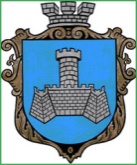 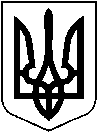 УКРАЇНАХМІЛЬНИЦЬКА МІСЬКА РАДАВІННИЦЬКОЇ ОБЛАСТІВиконавчий комітетР І Ш Е Н Н Я       від “_____”  лютого 2023 р                                                                    №___ Про надання дозволу  законному представнику матеріЦ О А  на укладання договору купівлі-продажу квартири на ім’я  малолітніх дітей  ЦЄ  І ,  р.н. та Ц  В  І ,  р.н.             Розглянувши заяву громадянки   Ц О  А , місце проживання якої зареєстровано за адресою: Вінницька область, Хмільницький район,  с.   ,  вул.  , будинок   та відповідні документи  щодо  укладення договору купівлі-продажу квартири № , що розташована в будинку № по  Проспекту Свободи в місті Хмільник Вінницької області на ім’я малолітніх Ц Є  І ,   р.н. та Ц  В І ,   р.н.,  врахувавши те, що малолітні діти набувають житло на праві власності,  взявши до уваги подання служби у справах дітей від    р.  № , пропозицію комісії з питань захисту прав дитини   р. № , керуючись ст. 177 Сімейного кодексу України, Цивільним кодексом України, ст. 12 Закону України „Про основи соціального захисту бездомних осіб і безпритульних дітей”, ст. ст. 34, 59 Закону України „Про місцеве самоврядування в Україні”, виконком міської радиВИРІШИВ:1.  Надати дозвіл  законному представнику – Ц  О  А   на купівлю на ім’я малолітніх  Ц  Є І ,   р.н. та Ц  В І ,   р.н. квартири№ , що розташована в будинку №  по  Проспекту Свободи в місті Хмільник Вінницької області   та підписання від їх імені договору купівлі-продажу.2.  Законному представнику   матері Ц  О А    надати службі у справах дітей міської ради правовстановлюючі документи про купівлю вищезазначеного майна до 31.03.2023 року для підготовки пропозицій виконавчому комітету міської ради.3. Контроль за виконанням цього рішення  покласти  на заступника міського голови з питань діяльності виконавчих органів міської ради Сташка А.В.  Міський голова                                                         Микола ЮРЧИШИН  